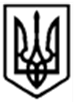 ВИКОНАВЧИЙ КОМІТЕТ СЛАВУТСЬКОЇ МІСЬКОЇ РАДИУПРАВЛІННЯ  ОСВІТИРІШЕННЯколегії управління освітивиконавчого комітету Славутської міської ради31 серпня 2017 року                                                                          Протокол  № 4/1Про підсумки діяльності навчальних закладів за 2016 – 2017 навчальний рікта стратегічні завдання освітньої галузі на 2017 – 2018 навчальний рік	Заслухавши інформацію начальника управління освіти виконавчого комітету Славутської міської ради Перепелиці Е.М. про підсумки діяльності навчальних закладів за 2016 – 2017 навчальний рік та стратегічні завдання освітньої галузі на 2017 – 2018 навчальний рік колегія управління освітиВИРІШИЛА:1. Інформацію начальника управління освіти виконавчого комітету Славутської міської ради Перепелиці Е.М. про підсумки діяльності навчальних закладів за 2016 – 2017 навчальний рік та стратегічні завдання освітньої галузі на 2017 – 2018 навчальний рік взяти до відома (Додається).2. Керівникам закладів освіти:2.1. Спрямувати роботу педагогічних колективів на впровадження Концепції реалізації державної політики у сфері реформування загальної середньої освіти «Нова українська школа».                                                                                                           Постійно2.2. Продовжити  роботу   по забезпеченню права учнів на повну загальну середню освіту та рівного доступу до якісної освіти.                                                                                                           Постійно2.3. Забезпечити розширення співпраці між учителем, учнем, батьками на засадах «педагогіки партнерства».                                                                                                      Постійно2.4. Удосконалювати роботу з обдарованими учнями.                                                                                                       Постійно2.5. Забезпечити розширення мережі інклюзивних класів.                                                                                                          Постійно2.6. Залучати батьківську громадськість до управління закладом.                                                                                                      Постійно3. Інформаційно-методичному центру управління освіти:3.1. Здійснювати аналіз та моніторинг якості освіти, рівня навчальних досягнень учнів, упровадження сучасних освітніх систем і технологій, перспективних методів організації навчання та виховання.                                                                                                       Постійно3.2. Продовжити модернізацію методичної роботи, поширення нових педагогічних ідей, виявлення творчих педагогів  шляхом їх участі в  педагогічних конкурсах, виставках, методичних заходах різних рівнів.                                                                                                      Постійно3.3. Забезпечувати підвищення професійної компетентності педагогів, у тому числі шляхом неформальної та інформальної освіти.                                                                                                       Постійно4. Контроль за виконанням  рішення колегії залишити за головою колегії.    Голова колегії                                                                    Е.М. Перепелиця Секретар                                                                            О.Г. Новоселецька 